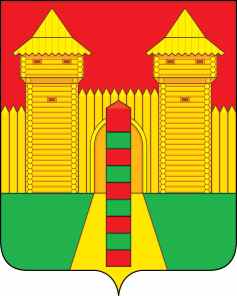 АДМИНИСТРАЦИЯ  МУНИЦИПАЛЬНОГО  ОБРАЗОВАНИЯ «ШУМЯЧСКИЙ  РАЙОН» СМОЛЕНСКОЙ  ОБЛАСТИРАСПОРЯЖЕНИЕот 06.03.2024г. № 53-р         п. ШумячиВ соответствии с Бюджетным кодексом Российской Федерации,                             постановлением Администрации муниципального образования «Шумячский район» Смоленской области от 25.12.2023 года № 615 «Об утверждении перечней главных администраторов доходов и источников финансирования дефицита местного бюджета муниципального образования «Шумячский район» Смоленской области на 2024 год и на плановый период 2025 и 2026 годов», постановлением Администрации муниципального образования «Шумячский район» Смоленской области от 25.12.2023 года № 614 «Об утверждении перечней главных администраторов доходов и источников финансирования дефицита бюджета Шумячского городского поселения Смоленской области на 2024 год и на плановый период 2025 и 2026 годов»,  в целях своевременного и правильного зачисления платежей в доход местного бюджета муниципального образования «Шумячский район» Смоленской области и в доход бюджета Шумячского городского поселения 1. Внести в распоряжение Администрации муниципального образования «Шумячский район» Смоленской области от 27.12.2023г. № 362-р «Об администраторе доходов местного бюджета муниципального образования «Шумячский район» Смоленской области и бюджета Шумячского городского поселения на 2024 год» (далее – распоряжение) следующее изменение:В пункте 2 распоряжения после позиции:добавить строку следующего содержания:2. Контроль за исполнением настоящего распоряжения возложить на                  управляющего делами Администрации муниципального образования «Шумячский район» Смоленской области И.В. Кулешову.И.п. Главы муниципального образования«Шумячский район» Смоленской области                                         Д.А. КаменевО внесении изменений в распоряжение Администрации муниципального образования «Шумячский район» Смоленской области от 27.12.2023г. № 362-р9012 02 30024 13 0000 150Субвенции бюджетам городских поселений на выполнение передаваемых полномочий субъектов Российской Федерации 9011 17 15030 13 0000 150Инициативные платежи, зачисляемые в бюджеты городских поселений